British places in Moscow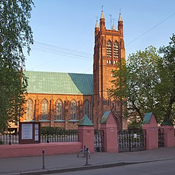 Travel journal with the quizCan you see the white stone building in Varvarka St? It’s the Old English Court.1. Who participated in the opening of the museum in 1994?- Queen Elizabeth II    - British ambassadorLook around the basement.2. Circle the products which British people brought from Russia.-leather   -weapon   -fur TSUM is beautifully decorated by arches, towers and delicate windows.3. Name the architectural style.- Modern   - Neo-Gothic4. What invention in TSUM made the visitors scared?- a waiting room    - an electric lift5. What famous Russian writer called his two dogs Muir and Mirrilees?____________________ Can you see the red-brick building in neo-gothic style? It’s St. Andrew’s Anglican Church.6. It was built in ________7. The architect is from ___________ 8. _______ were not allowed in the 19th century.9. During Soviet times the church was used as a ________________ because of its good acoustics.The monument to Sherlock Holmes and Dr Watson in Moscow is the only one where the friends are together.10.The monument is in front of this building.-the British pub      -the British embassy -the hotel11. Do the crossword to find one of Sherlock’s symbols: _______________1. a machine which takes you up and down2. a female ruler3. a circular window in a shape of a flower4. a foreign residence213pp4